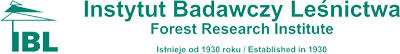 Sękocin Stary, 11.02.2019 r.Projekt kwestionariusza ankiety - pytania do wyceny badańNa jakiej powierzchni gruntów, w podziale jak w tabeli (gruntów własnych i dzierżawionych) Pan(i) gospodaruje? (Proszę wpisać powierzchnię w hektarach z dokładnością do jednego miejsca po przecinku)Ile działek leśnych składa się na powierzchnię lasów wskazaną w tabeli powyżej? (Proszę wpisać liczbę działek).………….. działekCzy na wyposażeniu gospodarstwa rolnego posiada Pan(i): (Proszę zaznaczyć znakiem „X” właściwy wybór respondenta, w wypadku posiadania więcej niż jednej/jednego proszę zamiast x wpisać liczbę).Czym ogrzewa Pan(i) budynek mieszkalny i/lub budynki gospodarcze? Proszę wskazać główny rodzaj paliwa.Czy wie Pan(i) co to są obszary Natura 2000? TAK 		NIE 			(jeśli respondent odpowie					„NIE” zadać pytanie nr 7)Chcielibyśmy poznać Pana(i) opinię dotyczącą obszarów Natura 2000. Czy może Pan(i) wskazać odpowiedź, która definiuje cel sieci obszarów Natura 2000? (Proszę odczytać propozycje wręczając kartę odpowiedzi).Właściciele lasów mogą podejmować inicjatywy tworzenia zrzeszeń właścicieli lasów prywatnych, np. zrzeszenia właścicieli w jednej wsi lub w gminie. Takie organizowanie się właścicieli może się przyczynić do osiągnięcia różnorodnych korzyści dla jej członków. Jak Pan(i) uważa, które z wymienionych w tabeli korzyści związanych z funkcjonowaniem zrzeszeń, byłyby dla Pana(i), najważniejsze? (proszę przypisać do wymienionych w tabeli korzyści liczby od 1 do 8, gdzie „1” oznacza najważniejszą korzyść a „8” o najmniejszym znaczeniu. Proszę pokazać respondentowi kartę odpowiedzi.Czy w ciągu ostatnich trzech lat (2016-2018) ścinał(a) Pan(i) drzewa w swoim lesie? Proszę podać ile metrów sześciennych drewna pozyskał(a) Pan(i) uwzględniając sposób pozyskania drewna. Proszę pokazać respondentowi kartę odpowiedzi.Na jakie cele wykorzystuje Pan(i) drewno ze swojego lasu? Proszę podać % drewna wykorzystanego w celach przedstawionych w tabeli. Proszę pokazać respondentowi kartę odpowiedzi oraz kontrolować sumę przydzielonych punktów.Las pełni wiele różnorodnych funkcji. Kilka z nich wymieniono w tabeli poniżej. Proszę ocenić ich znaczenie rozdzielając 100 punktów, tak aby przydzielona przez Pana(ią) liczba punktów odzwierciedlała ich znaczenie? Proszę pokazać respondentowi kartę odpowiedzi oraz kontrolować sumę przydzielanych punktów.Główną korzyścią dla Pana(i) jako właściciela lasu jest możliwość wykorzystania pozyskanego w lesie drewna w Pana(i) gospodarstwie domowym i rolnym. Proszę wskazać kwotę pieniężną jakiej oczekiwałby(ałaby) Pan(i) jako rekompensaty finansowej, gdyby był Pan(i) zmuszony do ograniczeń w pozyskaniu drewna (proszę podać kwotę w zł/rok, dla każdego z czterech ograniczeń, mając na uwadze sumaryczne korzyści z lasu, z których Pan(i) musiałaby zrezygnować). Proszę pokazać respondentowi kartę odpowiedzi.Czy może Pan(i) odpowiedzieć na trzy następujące pytania? Proszę pokazać respondentowi kartę odpowiedzi.Gdyby Pan(i) zadaniem było przygotowanie szkolenia dla właścicieli lasów prywatnych, ile czasu zaplanowałby(wałaby) Pan(i) na przedstawione w tabeli zagadnienia? Proszę w tym celu wykorzystać jako jednostkę czasu 30 minut i ich wielokrotność. Proszę pokazać respondentowi kartę odpowiedzi oraz kontrolować sumę czasu – respondent może rozpisać 16 jednostek półgodzinnych)Według obowiązującego w Polsce prawa, podatek leśny jaki Pan(i) płaci za posiadany las stanowi dochód własny gminy. Czy gdyby miał(a) Pan(i) wpływ na możliwość finansowania innych działań związanych z lasami mógłby(mogłaby) Pan(i) podzielić 100 zł podatku jaki trafiłby do gminy na wymienione w tabeli działania? Proszę pokazać respondentowi kartę odpowiedzi oraz kontrolować sumę przydzielanych punktów.Jak Pan(i) ocenia jakość obecnie sprawowanego nadzoru nad gospodarką leśną w lasach prywatnych? Proszę stosując szkolną skalę ocen, ocenić jakość nadzoru od „1” do „6”. Proszę zaznaczyć wskazania respondentów. Jakiej pomocy oczekiwałby Pan(i) w przypadku zjawisk klęskowych, które wyrządziłyby w Pana(i) lesie szkody? Proszę wskazać pilność działań mających na celu łagodzenie skutków zjawisk klęskowych dla właścicieli lasów prywatnych? Proszę oznaczyć pilność wymienionych działań wykorzystując skalę od ocen od „1” jako zadanie najważniejsze do „7” – działanie o najniższym poziomie pilności. Proszę pokazać respondentowi kartę odpowiedzi.Rodzaj gruntuPowierzchnia [ha]1) użytki rolne2) lasy i grunty leśne3) pozostałe gruntyrazemWyposażenieTAKNIEpilarkęciągnikkoniapiła tarczowaLp.Rodzaj paliwaWybór1węgiel kamienny, w tym ekogroszek2szczapy i wałki drewna3gaz ziemny4pelet i brykiet 5olej opałowy6gaz propan-butan7inne, jakie? ……………………………..Lp.Cel utworzenia sieci obszarów Natura 2000Wybór1zachowanie określonych typów siedlisk przyrodniczych i gatunków roślin i zwierząt, które uważa się za cenne i zagrożone wyginięciem w skali całej Europy2ograniczenie działalności człowieka na terenach cennych przyrodniczo3zakaz działalności człowieka na terenach cennych przyrodniczo4inne, jakie? ………………………………………………………………………...Lp.KorzyściOcena1wspólna sprzedaż surowca drzewnego2wspólne wyłanianie wykonawców prac w lesie, np. pozyskania drewna3inicjatywy na rzecz ochrona przyrody w lasach4wpływ na ustalenie wysokości podatku leśnego5organizacja szkoleń dla właścicieli lasów6wpływ na rodzaj i wielkość dopłat „leśnych” w ramach płatności dla obszarów wiejskich 7inicjatywy lokalne służące ogółowi mieszkańców wsi lub gminy8inne, jakie? ………………………………………………………………..TAK(proszę szacunkowo określić ilość pozyskanego drewna)Ilość [m3]Ilość [m3]Ilość [m3]NIE (przejść do pytania nr 10)TAK(proszę szacunkowo określić ilość pozyskanego drewna)201620172018NIE (przejść do pytania nr 10)1) na zrębieNIE (przejść do pytania nr 10)2) przy trzebieżach (przecinka)NIE (przejść do pytania nr 10)3) wycinając w lesie pojedyńcze sztuki drzewNIE (przejść do pytania nr 10)4) w inny sposób (ze złomów, wywrotów itp.)NIE (przejść do pytania nr 10)Lp.Sposób wykorzystania drewna%1opał, w celu ogrzania budynku mieszkalnego i gospodarczych2jako surowiec wykorzystany w gospodarstwie rolnym (ogrodzenia, remonty)3sprzedaż drewna 4inne, jakie? ………………..RazemRazem100Lp.Funkcje lasuPunkty1ochrona gleby 2ochrona powietrza 3ochrona wody 4las jako miejsce rekreacji 5las jako element kształtujący klimat (pogodę) 6las jako środowisko życia wielu roślin i zwierząt (rezerwaty)7źródło surowca drzewnego8las jako miejsce zbioru jagód i grzybów9inne, proszę wymienić jakie? ……………………………………RazemRazem100Lp.Poziom ograniczeńKwota zł/rok1całkowicie ograniczono Panu(i) możliwość pozyskania drewna w lesie2ograniczono pozyskanie drewna do 50% ilości jaką Pan(i) pozyskuje obecnie3brak ograniczeń w pozyskaniu drewna, jednak z koniecznością stosowania wskazanych sposobów hodowli, ochrony i użytkowania lasu4ograniczenie w pozyskaniu drewna poprzez pozostawienie w lesie najstarszych, pojedynczych drzewPytanieWójtStarostaNadleśniczyNie wiemKto sprawuje ustawowy nadzór nad gospodarką leśną w lasach prywatnych?1 rok3 lata5 latNie wiemJaki jest maksymalny czas na odnowienie lasu na powierzchni zrębu?decyzja starostwaopinia nadleśniczegouproszczony plan urządzenia lasuNie wiemCo jest dokumentem potwierdzającym legalność pozyskanego drewna w lasach prywatnych?Lp.ZagadnieniaGodziny1Prawa i obowiązki właściciela2Tworzenie i funkcjonowanie stowarzyszeń właścicieli lasów prywatnych3Ekonomia gospodarki lasów prywatnych4Ochrona lasu5Użytkowanie lasu6Hodowla lasu7Ochrona przyrody w lasach8Praktyczna realizacja nadzoru nad gospodarką leśną w lasach prywatnych9Gdzie i jak poszukiwać wiedzy o lesie i gospodarce leśnej10Zagadnienia związane z pomocą finansową dla właścicieli lasów11Inne, jakie? ……………………………………………………………….RazemRazem8 godzinLp.Celzł1ochrona przyrody w lasach prywatnych2sporządzanie planów urządzenia lasu3wsparcie finansowe stowarzyszeń właścicieli lasów prywatnych4turystyczne zagospodarowanie lasów5budowa dróg leśnych6szkolenia dla właścicieli lasów dotyczące sposobów gospodarowania w lasachRazemRazem100123456Lp.DziałaniaPilność1Finansowanie pomocy w usuwaniu skutków2Pomoc finansowa dla właściciela w celu rekompensaty strat i kosztów odtworzenie lasu3Finansowanie działań profilaktycznych, w tym związanych z podniesienia wiedzy o sposobach zapobiegania tego rodzaju zjawiskom w lesie4Okresowe zwolnienie z płatności podatku leśnego5Utrzymanie odpowiedniego poziomu cen drewna poklęskowego 6Pomoc techniczna i logistyczna w uprzątnięciu powierzchni poklęskowej7Inne, jakie? …………………………………………………………..